Трудова діяльністьГоловний спеціаліст з питань персоналу Управління туризму та промоцій                                                                             Катерина ФРАНЧУКБіографічна довідкаБіографічна довідка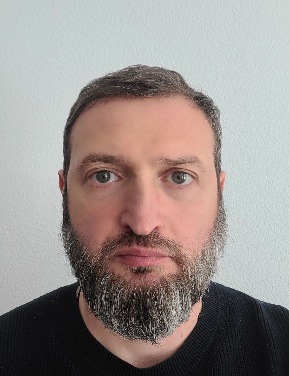 АНЖИЯК Сергій МихайловичАНЖИЯК Сергій МихайловичПрацюєз 01 червня 2021 року заступником начальника Управління туризму та промоцій виконавчого органу Київської міської ради (Київської міської державної адміністрації)з 01 червня 2021 року заступником начальника Управління туризму та промоцій виконавчого органу Київської міської ради (Київської міської державної адміністрації)Громадянствогромадянин Українигромадянин УкраїниЧисло, місяцьі рік народження   25 липня 1977 року25 липня 1977 рокуМісце народження   місто Київмісто КиївОсвітавища, 2008 рік, Національна академія державного управління при Президентові України, управління суспільним розвитком, магістр управління суспільним розвитком;вища, 2001 рік, Київський національний університет культури і мистецтв, музейна справа і охорона пам’яток історії і      культури, історик-музеєзнавецьвища, 2008 рік, Національна академія державного управління при Президентові України, управління суспільним розвитком, магістр управління суспільним розвитком;вища, 2001 рік, Київський національний університет культури і мистецтв, музейна справа і охорона пам’яток історії і      культури, історик-музеєзнавецьНауковий ступінь, вчене звання   не маєне маєВолодіння мовами   українською, російською – вільно; англійською‚ німецькою, польською - читає і перекладає зі словникомукраїнською, російською – вільно; англійською‚ німецькою, польською - читає і перекладає зі словникомНагороди, почесні звання   Подяка Глави Секретаріату Президента України (06.2008); Заслужений працівник культури України (01.2010); Подяка Глави Адміністрації Президента України (08.2012).Подяка Глави Секретаріату Президента України (06.2008); Заслужений працівник культури України (01.2010); Подяка Глави Адміністрації Президента України (08.2012).Прийняття Присяги державного службовця   04.03.200204.03.2002Ранг державногослужбовця  3 ранг (21.11.2011)3 ранг (21.11.2011)Загальний стаж роботиз 10.09.1996з 10.09.1996Стаж державноїслужби  19 р. 05 м. (станом на 01.06.2021)19 р. 05 м. (станом на 01.06.2021)Депутат ради   не обиравсяне обиравсяСтягненняне маєне має09.1996 - 12.2000студент Київського національного університету	культури і мистецтв, м. Київ;12.2000 - 11.2001старший науковий працівник, завідувач відділу Вишгородського історико-культурного заповідника, Київська область;12.2001 - 12.2002провідний спеціаліст, головний спеціаліст Міністерства культури і мистецтв України, м. Київ; 01.2003 - 02.2004головний спеціаліст Державної служби охорони культурної спадщини,                       м. Київ;02.2004 - 04.2005головний консультант відділу з питань культури, міжнаціональних і міжконфесійних відносин управління з питань гуманітарної політики Головного управління з питань внутрішньої політики Адміністрації Президента України, м.  Київ;04.2005 - 01.2006головний консультант відділу культури та духовності Головної служби гуманітарної політики Секретаріату Президента України, м. Київ;02.2006 - 12.2006завідувач сектору культури та туризму департаменту культури та духовності Головної служби гуманітарної політики Секретаріату Президента України,               м.  Київ;12.2006 - 03.2007завідувач сектору супроводження проектів зі збереження національного культурного надбання департаменту з питань національної культурної спадщини, розвитку мистецтва та духовності Служби з питань збереження національного культурного надбання Секретаріату Президента України,                      м. Київ;03.2007 - 03.2008завідувач відділу культури, туризму та супроводження проектів зі збереження національного культурного надбання департаменту культури та духовності Головної служби гуманітарної політики та з питань збереження національного культурного надбання Секретаріату Президента України, м. Київ;03.2008 - 12.2008заступник завідувача відділу культури, туризму та супроводження проектів зі збереження національного культурного надбання Головної служби гуманітарної політики та з питань збереження національного культурного надбання Секретаріату Президента України, м. Київ;12.2008 - 02.2009заступник завідувача відділу культури та туризму департаменту культури та духовності Головної служби з питань гуманітарного розвитку Секретаріату Президента України, м. Київ;02.2009 - 08.2009заступник завідувача відділу культури та туризму Головної служби з питань гуманітарного розвитку Секретаріату Президента України, м. Київ;08.2009 - 06.2010завідувач відділу культури та туризму департаменту культури та духовності Головної служби з питань гуманітарного розвитку Секретаріату Президента України, м. Київ;06.2010 - 05.2011завідувач відділу взаємодії з творчими спілками та забезпечення діяльності Громадської гуманітарної ради управління з питань гуманітарної політики Головного управління з гуманітарних і суспільно-політичних питань Адміністрації Президента України, м. Київ;05.2011 - 02.2013завідувач відділу забезпечення діяльності Громадської гуманітарної ради управління з питань гуманітарної політики Головного управління з гуманітарних і суспільно-політичних питань Адміністрації Президента України, м. Київ;02.2013 - 04.2014заступник керівника управління з питань культури та духовності - завідувач відділу з питань духовного розвитку Головного управління з питань гуманітарного розвитку Адміністрації Президента України, м. Київ;04.2014 -11.2014заступник керівника управління з питань культури та духовності - завідувач відділу з питань духовного розвитку Головного управління гуманітарної політики Адміністрації Президента України, м. Київ;11.2014-05.2021перший заступник директора Департаменту – начальник управління  мистецтв та культурно-освітніх закладів, Департамент культури виконавчого органу Київської міської ради (Київської міської державної адміністрації), м. Київ;06.2021 до сьогодні заступник начальника Управління туризму та промоцій виконавчого органу Київської міської ради (Київської міської державної адміністрації), м. Київ.